АДМИНИСТРАЦИЯ БОГУЧАНСКОГО РАЙОНА   ПОСТАНОВЛЕНИЕ19 . 08 . 2020                                с. Богучаны                                   № 856  - пОб утверждении распределения  субсидий бюджетам поселений Богучанского района  из районного бюджета на капитальный ремонт и ремонт автомобильных дорог общего пользования местного значения  за счет средств дорожного фонда Красноярского краяВ соответствии  со статьями  7, 8, 43, 48 Устава Богучанского района Красноярского края, решением Богучанского районного  Совета депутатов от 28.05.2020 № 50/1-330 «Об утверждении Порядка предоставления  и  распределения субсидий бюджетам поселений Богучанского района  из районного бюджета на капитальный ремонт и ремонт автомобильных дорог общего пользования местного значения  за счет средств дорожного фонда Красноярского края»	ПОСТАНОВЛЯЮ:1. Утвердить  распределение субсидий бюджетам поселений Богучанского района из районного бюджета на капитальный ремонт и ремонт автомобильных дорог общего пользования местного значения  за счет средств дорожного фонда Красноярского края, согласно приложению.2. Контроль за исполнением настоящего постановления возложить на  заместителя Главы Богучанского района  по экономике и планированию Н.В.Илиндееву.	3. Постановление вступает в силу в день, следующий за днем его официального опубликования в Официальном вестнике Богучанский район.    И.о. Главы Богучанского района                                                  В.Р. Саар                                                  Приложение  к постановлению администрации  Богучанского района  от   19.08.2020г  № 856 -пРаспределения  субсидий бюджетам поселений Богучанского района  из районного бюджета на капитальный ремонт и ремонт автомобильных дорог общего пользования местного значения  за счет средств дорожного фонда Красноярского края№ п/пНаименование муниципального образованияСумма (руб.)1231Богучанский сельсовет125 177,482Красногорьевский сельсовет-25 572,343Манзенский сельсовет-18 455,434Невонский сельсовет-13 534,005Новохайский сельсовет-9 671,406Таежнинский сельсовет-50 034,797Шиверский сельсовет-7 909,52Итого0,00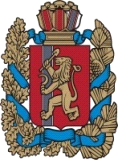 